Adjectives – school subjectsActivity 1Identify the adjectives in bold in the conversation. Provide a translation in the table below.Cristina: Buongiorno Matteo, come stai?Matteo: Non c’è male, Cristina e tu?Cristina: Bene grazie. Senti, d’abitudine come vai a scuola?Matteo: Il lunedì vado a scuola in macchina con mio padre perché il lunedì non lavora, poi il resto della settimana vado a scuola in autobus. Cristina: A che ora arrivi?Matteo: Generalmente arrivo a scuola alle otto e un quarto. Quando l'autobus è in ritardo arrivo alle otto e mezza. Come vai a scuola?Cristina: Vado in bici o a piedi. Sono fortunata perché abito vicino alla scuola.Matteo: Sei molto fortunata! Purtroppo abito a quaranta minuti di distanza!Cristina: E a scuola, quale materie ti piacciono?Matteo: Mi piace la matematica. Sono molto bravo in matematica. Mi piacciono anche le scienze, sono una sfida per me e anche sono utili.Cristina: E ti piace l’inglese?Matteo: Non mi piace per niente l’inglese né il francese.L’inglese è molto difficile. Non sono bravo in lingue.Cristina: La mia materia preferita è la storia. Mi piace anche la geografia. E sono brava in italiano. Sono meno brava in geografia. La matematica è la tua materia preferita?Matteo: No, davvero la mia materia preferita è l’informatica. È molto interessante.Cristina: Preferisco la musica, è divertente. Non mi piace per niente l’informatica, è noiosa e stressante.Matteo: Cosa mangi normalmente a scuola?Cristina: Un panino o un’insalata. Tu?Matteo: Ogni giorno prendo una torta o uno spuntino dalla mensa. Siamo molto diversi, non è vero Cristina?Cristina: Sì certo.Activity 2Your teacher will read the conversation from Activity 1 aloud, with 15 errors. Errors may be grammatical or relate to pronunciation. Highlight the words where you hear an error.Activity 3Rewrite the conversation from Activity 1 in your book or your device, with the following changes:Matteo is feeling really well.Matteo normally comes to school by train.Matteo normally arrives at school at 8 am, or at 8:15 am when the train is late. Cristina comes to school by car. Matteo likes and is good at music.Matteo likes the sciences because they are useful and fun.Cristina’s favourite subject is geography, and she also like drama.Matteo’s favourite subject is art.Cristina finds computer studies difficult and tiring.When you have rewritten the conversation, work with a partner or in a small group to read the conversation aloud, checking you all made the same changes, and discuss and resolve any differences. Take care to check adjective endings and definite articles!Activity 4Using the adjectives from the table in Activity 1, write a sentence to describe 5 of your school subjects using the structure [Subject] è/sono [adjective]. Make sure you use the correct form of the adjective. For example, La storia è noiosa.For the teacherRemove this section before sharing this resource with students.Activity 1Activity 2Read the text aloud to students. Students identify as many errors they can, from the 15 highlighted.Read the text below aloud to the class at least twice. After the second reading (or more if required), ask students to explain why the words they have highlighted are errors. Cristina: Buongiorno Matteo, come stai?Matteo: Non c’è male, Cristina e tu?Cristina: Bene grazie. Senta, d’abitudine come vai a scuola?Matteo: Il lunedì vado a scuola a macchina con mio padre perché il lunedì non lavora, poi il resto della settimana vai a scuola in autobus. Cristina: A che ora arrivi?Matteo: Generalmente arrivo a scuola alle otto e un quattro. Quando l'autobus è in ritardo arrivo alle otto e mezza. Come vai a scuola?Cristina: Vado in bici o in piedi. Sono fortunata perché abito vicino a scuola.Matteo: Sei molto fortunata! Purtroppo abito a quaranta minuti di distanza!Cristina: E a scuola, quale materie ti piacciono?Matteo: Mi piacciono la matematica. Sono molto bravo in matematica. Mi piacciono anche le scienze, sono una sfida per me e anche sono utili.Cristina: E ti piace la inglese?Matteo: Non mi piace per niente l’inglese o il francese.L’inglese sono molto difficile. Non sono bravo in lingue.Cristina: La mia materia preferito è la storia. Mi piace anche la geografia. E sono brava in italiano. Sono meno bravo in geografia. La matematica è la tua materia preferita?Matteo: No, davvero la mia materia preferita è l’informatico. È molto interessante.Cristina: Preferisco la musica, è divertente. Non mi piace per niente l’informatica, è noioso e stressante.Matteo: Cosa mangio normalmente a scuola?Cristina: Un panino o un’insalata. Tu?Matteo: Ogni giorni prendo una torta o uno spuntino dalla mensa. Siamo molto diversi, non è vero Cristina?Cristina: Sì certo.Activity 3Amendments shown in boldCristina: Buongiorno Matteo, come stai?Matteo: Molto bene, Cristina e tu?Cristina: Bene grazie. Senti, d’abitudine come vai a scuola?Matteo: Il lunedì vado a scuola in macchina con mio padre perché il lunedì non lavora, poi il resto della settimana vado a scuola in treno. Cristina: A che ora arrivi?Matteo: Generalmente arrivo a scuola alle otto. Quando il treno è in ritardo arrivo alle otto e un quarto. Come vai a scuola?Cristina: Vado in macchina. Sono fortunata perché abito vicino alla scuola.Matteo: Sei molto fortunata! Purtroppo abito a quaranta minuti di distanza!Cristina: E a scuola, quale materie ti piacciono?Matteo: Mi piace la musica. Sono molto bravo in musica. Mi piacciono anche le scienze, sono utili e divertenti.Cristina: E ti piace l’inglese?Matteo: Non mi piace per niente l’inglese o il francese.L’inglese è molto difficile. Non sono bravo in lingue.Cristina: La mia materia preferita è la geografia. Mi piace anche il teatro. E sono brava in italiano. Sono meno brava in geografia. La matematica è la tua materia preferita?Matteo: No, davvero la mia materia preferita è l’arte. È molto interessante.Cristina: Preferisco la musica, è divertente. Non mi piace per niente l’informatica, è difficile e faticosa.Matteo: Cosa mangi normalmente a scuola?Cristina: Un panino o un’insalata. Tu?Matteo: Ogni giorno prendo una torta o uno spuntino dalla mensa. Siamo molto diversi, non è vero Cristina?Cristina: Sì certo.© State of New South Wales (Department of Education), 2024The copyright material published in this resource is subject to the Copyright Act 1968 (Cth) and is owned by the NSW Department of Education or, where indicated, by a party other than the NSW Department of Education (third-party material).Copyright material available in this resource and owned by the NSW Department of Education is licensed under a Creative Commons Attribution 4.0 International (CC BY 4.0) license.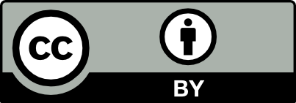 This license allows you to share and adapt the material for any purpose, even commercially.Attribution should be given to © State of New South Wales (Department of Education), 2024.Material in this resource not available under a Creative Commons license:the NSW Department of Education logo, other logos and trademark-protected materialmaterial owned by a third party that has been reproduced with permission. You will need to obtain permission from the third party to reuse its material.Links to third-party material and websitesPlease note that the provided (reading/viewing material/list/links/texts) are a suggestion only and implies no endorsement, by the New South Wales Department of Education, of any author, publisher, or book title. School principals and teachers are best placed to assess the suitability of resources that would complement the curriculum and reflect the needs and interests of their students.If you use the links provided in this document to access a third-party's website, you acknowledge that the terms of use, including licence terms set out on the third-party's website apply to the use which may be made of the materials on that third-party website or where permitted by the Copyright Act 1968 (Cth). The department accepts no responsibility for content on third-party websites.ingleseitalianostressfulboringusefulfuninterestingingleseitalianostressfulstressanteboringnoiosausefulutilifundivertenteinterestinginteressante